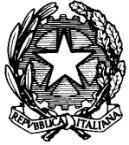 ISTITUTO COMPRENSIVO STATALE AD INDIRIZZO MUSICALE ”GIOVANNI XXIII” Via M. Gabriele Asaro-91027 Paceco (TP) SCUOLA DELL’INFANZIARELAZIONE FINALE DELLA CLASSE                                        Anno scolastico 202X/202XSezione….  Plesso………Presentazione della classe: Storia della classe  Al termine dell’anno scolastico la classe ……..sezione …. è composta da n°        alunni, con presenza  di diversamente abili          .Le risposte date dalla classe si possono leggere a più livelli. Sul piano della partecipazione.Sul piano del comportamento.Sul piano didatticoProfilo della classe  Evidenziare i risultati più significativi  per quanto riguarda:   gli apprendimenti, il bagaglio di conoscenze, la crescita in generale, la capacità di rielaborazione personale,lo sviluppo dei comportamenti responsabili, di forme di autocontrollo, di atteggiamenti collaborativi. (per le varie voci) precisare se gli obiettivi sono stati raggiunti da tutta la classe, oppure in modo diversificato da gruppi di alunni. Linee metodologiche e didattiche in rapporto alla Programmazione educativa e didattica Le docenti hanno cercato, fin dal primo anno, di darsi delle linee di indirizzo didattico, funzionali e realistiche, per aderire da un lato alle indicazioni della programmazione, come previsto dalle Indicazioni Nazionali, dall’altro alla situazione scolastica di partenza e alle variabili socio-ambientali della classe. In tale contesto le insegnanti hanno articolato così il loro intervento. verifica dei livelli iniziali predisposizione del materiale di recupero per le carenze emerse…. Avvio di procedure didattiche individualizzate… Utilizzo di una metodologia attiva, ancorata agli interessi degli alunni e, per quanto possibile, capace di stimolare apprendimenti motivati, non meccanici…. Sviluppo degli argomenti per unità di apprendimento, con verifiche periodiche…. Gradualità delle proposte didattiche e loro articolazione in più livelli di complessità… Attività individuali e di gruppo… Uso di sussidi audiovisivi e didattici in generale… Uso di piattaforme e-learning come  Classroom..Uso di piattaforme per meeting come Google MeetAttenzione all’ambiente, attraverso visite guidate Altro compito significativo è stato quello di darsi adeguati obiettivi formativi e didattici, come pure criteri di valutazione comuni che tenessero conto del metodo di lavoro, dei ritmi di apprendimento, della padronanza dei contenuti, delle capacità acquisite, allo scopo di rendere l’istanza programmatica più concreta e praticabile. Interventi particolari e di sostegno        L’alunno ha usufruito dell’intervento dell’insegnante di sostegno (oppure) di più insegnanti di sostegno per avvicendamenti annuali…..; è stato ben accettato in classe…… , si sono avute difficoltà nelle relazioni interpersonali con i compagni, con gli insegnanti. Gruppi di livello alla fine del presente anno scolastico Al termine del presente anno scolastico si possono evidenziare  fasce di livello in relazione all’analisi del curricolo scolastico alle prove oggettive di valutazione e alle osservazioni dirette.  LIVELLO AVANZATOQuesta prima fascia è composta dai seguenti alunni ……………..  che sostenuti da un buon possesso degli strumenti di base, hanno partecipato con interesse alle attività didattiche, hanno maturato capacità di orientamento, autonomia e valutazione personale, pertanto la preparazione raggiunta è più che soddisfacente.  LIVELLO INTERMEDIOAppartengono in questa fascia i seguenti alunni ……………………………………………...... che attraverso una partecipazione attenta, impegno regolare, comportamento solitamente corretto e responsabile hanno superato varie difficoltà e attualmente rivelano abilità soddisfacenti, metodo di lavoro abbastanza ordinato e autonomo.  LIVELLO BASE Fanno parte di questa fascia i seguenti alunni ………………………………………………. che hanno mostrato interesse, partecipazione e impegno settoriale e discontinuo. Necessitano ancora di guida nell’organizzazione del loro lavoro perché dotati di un ritmo di apprendimento un po’ più lento e perché portati facilmente alla distrazione. Essi si esprimono con un linguaggio semplice ma nel complesso corretto. Incontrano ancora qualche difficoltà nelle attività logiche. Alla fine di quest’anno scolastico il livello globale raggiunto è adeguato.  LIVELLO IN VIA DI PRIMA ACQUISIZIONE Fanno parte di questa fascia i seguenti alunni ……………………………………………….che  non hanno o hanno parzialmente raggiunto gli obiettivi minimi programmati.Tali alunni hanno mostrato  scarsa attenzione, poca motivazione ed un comportamento spesso non adeguato all’ambiente scolastico, con incapacità al rispetto delle regole. Rapporti con le famiglie Sono stati mantenuti attraverso i canali istituzionali degli incontri individuali, delle assemblee di classe, dei colloqui generali, delle riunioni del consiglio di intersezione con i rappresentanti dei genitori. Il contributo dato alle famiglie relativamente a problematiche educative con ricaduta su aspetti didattici,  si colloca a livelli accettabili (oppure: significativi: oppure :scarsamente incisivi….). Partecipazione ai progetti educativi comuni Nel corso dell’anno scolastico la classe ha assistito a concerti, spettacoli, rappresentazioni teatrali.   La visita didattica prevista è stata annullata con provvedimento ministeriale in seguito all’emergenza COVID-19. Ha partecipato ai seguenti progetti:   ---La presente relazione viene approvata all’unanimità dalle Docenti della sezione.  I docenti della Sezione( Indicare ruolo e nome dell’insegnante )Paceco lì 	Il Coordinatore   	 	 	 	 	 	 	______________________________ n° maschi n° femmine Totale di cui ripetenti Diversamente abili 